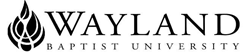 WAYLAND BAPTIST UNIVERSITYVIRTUAL CAMPUSSCHOOL OF RELIGION AND PHILOSOPHYWayland Baptist University Mission Statement Wayland Baptist University exists to educate students in an academically challenging, learning-focused and distinctively Christian environment for professional success and service to God and humankind.RLGN 5353 VC01NEW TESTAMENT FOUNDATIONS IIFALL 2018Aug 20-Nov 3Instructor: Dr. Randolph R. Rogers, Ph.D.Instructor information:University Phone:  806-291-1167 (email is a much more reliable contact method)Email: randy.rogers@wbu.edu    Office hours in Plainview, TX: MW.  3:00-4:00  PMTT.  830-10:30 AM; 2:00-3:00 PM.  Fridays: By appointmentAll Emails will be answered within 48 hours—usually much faster within office hours.  	Office Location:  Flores Bible Building, Office Suite. Wayland Baptist University.   1900 W. 7th. Plainview, TX 79072Class Meeting Time	Since this is an online class, class meeting times will be observed by regular and timely participation in online activities every week.  There are specific due dates per assignments.There will be weekly participation in class events with due dates observed.  Please plan on regular weekly participation in the class.Catalog DescriptionRLGN 5353. New Testament Foundations II - survey of the critical issues, content, and significance of Acts through Revelation with emphasis on pertinent historical issues, theological interpretation, and contemporary application.Prerequisites:  NoneCo-requisites:  NoneRequired TextsThomas D. Lea and David Alan Black.  The New Testament: Its Background and Message.  2nd Edition. Nashville: Broadman, 2003.The NIV Study Bible.  Grand Rapids: Zondervan Publishers, 2011. ISBN-13: 9780310438922Course Outcome Competencies:  Students will:Demonstrate knowledge of the historical and cultural background of Acts through RevelationDemonstrate knowledge of critical issues associated with Acts through Revelation.Demonstrate knowledge of the content and significance of Acts through RevelationAttendance RequirementsAs an online class, your attendance will be determined by weekly login to the class website and consistent participation in assignments.You are required to log in to class each week and meet specific deadlines.  Skipping scheduled weekly assignments will be considered as an “absence” for that particular week.The Division's "no cut" policy allows no unexcused absences.No student missing more than 25% of the class meetings (including both excused and unexcused absences) can pass the course.  Thus, if you miss 3 weeks of weekly assignments and quizzes, you will fail this class.Statement on Plagiarism and Academic Dishonesty Wayland Baptist University observes a zero tolerance policy regarding academic dishonesty. Per university policy as described in the academic catalog, all cases of academic dishonesty will be reported and second offenses will result in suspension from the university.Disability StatementIn compliance with the Americans with Disabilities Act of 1990 (ADA), it is the policy of Wayland Baptist University that no otherwise qualified person with a disability be excluded from participation in, be denied the benefits of, or be subject to discrimination under any educational program or activity in the University.  The Coordinator of Counseling Services serves as coordinator of students with a disability and should be contacted concerning accommodation requests at (806) 291-3765.  Documentation of a disability must accompany any request for accommodations.  Course Requirements.  (Details will be provided with grading rubrics posted on the class website.)Weekly Work:Check and respond to announcements, messages, and discussion board regularly throughout the week;  Read any assigned textbook material in syllabus and make appropriate notes;Read assigned Bible readings;Respond by posting comments on discussion board; or by posting comments in your blog.Complete all other assignments (tests, book review, etc) as assigned in syllabus.All due dates and times will be listed according to Central Standard Time (CST).Discussion Board.  Full details listed on Blackboard.Respond to Professor’s post(s)Answer a study question from your text book readingRespond to other student posts during the week of the discussionWeekly Quizzes, based on lecture notes and class reading	Mini-Research PaperSee due date online or in class schedule.See GRADING RUBRIC for Research Paper for more expectations on form.CONTENT: Choose from one of the Biblical passages below.TOPIC:  Your paper is a background paper for one of the New Testament books (but not one of the Gospels).  Choose any one (1) of the New Testament letters, Revelation, or Acts and research the following issues for that biblical book:AuthorshipDate of writingRecipients of the writingPurpose of the writingNOTE: you will find that there is always more than one simple answer for each of these issues, regardless of your personal beliefs.  I am asking you to research the question thoroughly and then develop conclusions based on your reading and research.  MINIMUM REQUIREMENTS.	  If you do not meet the minimum requirements for the paper, the professor will not grade your paper and you will receive a -0- for the project.  At least 8 pages long, including table of contents, footnotes, and bibliographyAt least 8 of your sources must be taken from the commentary list provided in the Supplemental Bibliography and used in your paper and properly footnoted with bibliography.  The required sources are detailed in the Bibliography Supplement included in the folder COURSE INFORMATION>>RESEARCH PAPER>>SUPPLEMENTAL BIBLIOGRAPHY.You must follow the proper form found in Turabian includingIntroductory pageTable of ContentsContent and page formatFootnotesBibliographyThere is a level of Bibliography that is expected.  The professor will gladly provide suggestions when you have selected a passage.Exams:  There are three (3) exams scheduled for this class.  They are sectional tests and will cover the material just for that section of the class.  NO PROCTORS ARE REQUIRED FOR THIS CLASS.Course Evaluation (Method of Determining Grade)University Grading System		A	90-100			I	INCOMPLETE**		B	80-89				Cr	FO CEDIT		C	70-79				NCr	NO CEDIT		D	60-69				WP	WITHDAWAL PASSING		F	BELOW 60			WF	WITHDAWAL FAILING	                                   			W	WITHDAWAL**A grade of incomplete is changed if the deficiency is made up by midterm of the next regular semester; otherwise, it becomes "F".  This grade is given only if circumstances beyond the student's control prevented completion of work during the semester enrolled and attendance requirements have been met.  A grade of "C" indicates that credit in semester hours was granted but no grade or grade points were recorded.Computation of final grade Assignment				Points Discussion Board/	Class Participation		  20Mini-research paper			  20Quizzes				  15Exams			  	  45TOTAL				100Student Grade Protection and AppealsStudents shall have protection through orderly procedures against prejudices or capricious academic evaluation. A student who believes that he or she has not been held to realistic academic standards, just evaluation procedures, or appropriate grading, may appeal the final grade given in the course by using the student grade appeal process described in  the  Academic  Catalog.  Appeals  may  not  be  made  for  advanced  placement  examinations  or  course  bypass examinations. Appeals are limited to the final course grade, which may be upheld, raised, or lowered at any stage of the appeal process. Any recommendation to lower a course grade must be submitted through the Executive Vice President/Provost to the Faculty Assembly Grade Appeals Committee for review and approval. The Faculty Assembly Grade Appeals Committee may instruct that the course grade be upheld, raised, or lowered to a more proper evaluation. TENTATIVE CLASS SCHEDULEADDITIONAL INFORMATIONFor Complete expectations on assignments, see the Class Home Page on www.blackboard.com.  On the main menu, click COURSE INFORMATION.  This tab will contain info concerning assignments and expectations.For the Weekly Schedule, see the Class Home Page.  Check the tab labeled WEEKLY ASSIGNMENTS.  Here you will find information and instructions for each week’s assignments, individually labeled and with access to each part of the week’s assignment.Statement on Civility(Approved by the Administration Cabinet on July 1, 2013)In keeping with Wayland’s mission as a Christian higher education institution, Wayland Baptist University strives to demonstrate civility and Christ-like character in a positive manner where courtesy and respect are afforded to all persons at all times. Members of the University’s student and non-student community can expect Christ’s example to be modeled consistently by trustees, administrators, faculty, staff, and students in order to foster an environment for education and work, contribute to leadership development, and glorify God. While on any campus, attending any event, participating in any course, or engaging in any communication, Wayland trustees, administration, faculty, staff, students, and guests can all have the expectation of civility from one another. (Genesis 1:27; Deuteronomy 5:1-21; Micah 6:8; Matthew 22:36-40; Mark 9:34-35; Luke 10:29-37; John 13:34-35; Romans 12:9-21, 13: 7-10, 15:7; Galatians 3:26-28; Ephesians 2:8-9, 4:1-3, 22-29; Philippians 4:8; Colossians 3:12-17; 1 Timothy 4:12; James 2:1-4; 1 Peter 2:21)DateMaterial CoveredReading DueWeek 1Aug 20-26Acts DBQUIZ Lea, Chapters 12-13Week 2Aug 27-Sept 2The World of PaulLea, Chapter 14DBQUIZ Week 3Sept 3-9EXAM 1Take Review and ExamWeek 4Sept 10-161 Thessalonians, GalatiansLea, Chapter 15DBQUIZ Week 5Sept 17-23 and 2 Corinthians Lea, Chapter 16DBQUIZ Week 6Sept 24-30The Prison Letters The Pastoral LettersLea, Chapter 17-18DB#5; Q#5Week 7Oct 1-7EXAM 2Take Review and ExamWeek 8Oct 8-14HebrewsLea, Chapter 19DBQUIZ Week 9Oct 15-21James, 1-2 Peter, 1-3 John, JudeLea, Chapters 20-23DBQUIZ PAPER DUEWeek 10Oct 22-28RevelationLea, Chapter 24DBQUIZ Week 11Oct 29-Nov 3FINAL EXAM  Take Review and Exam